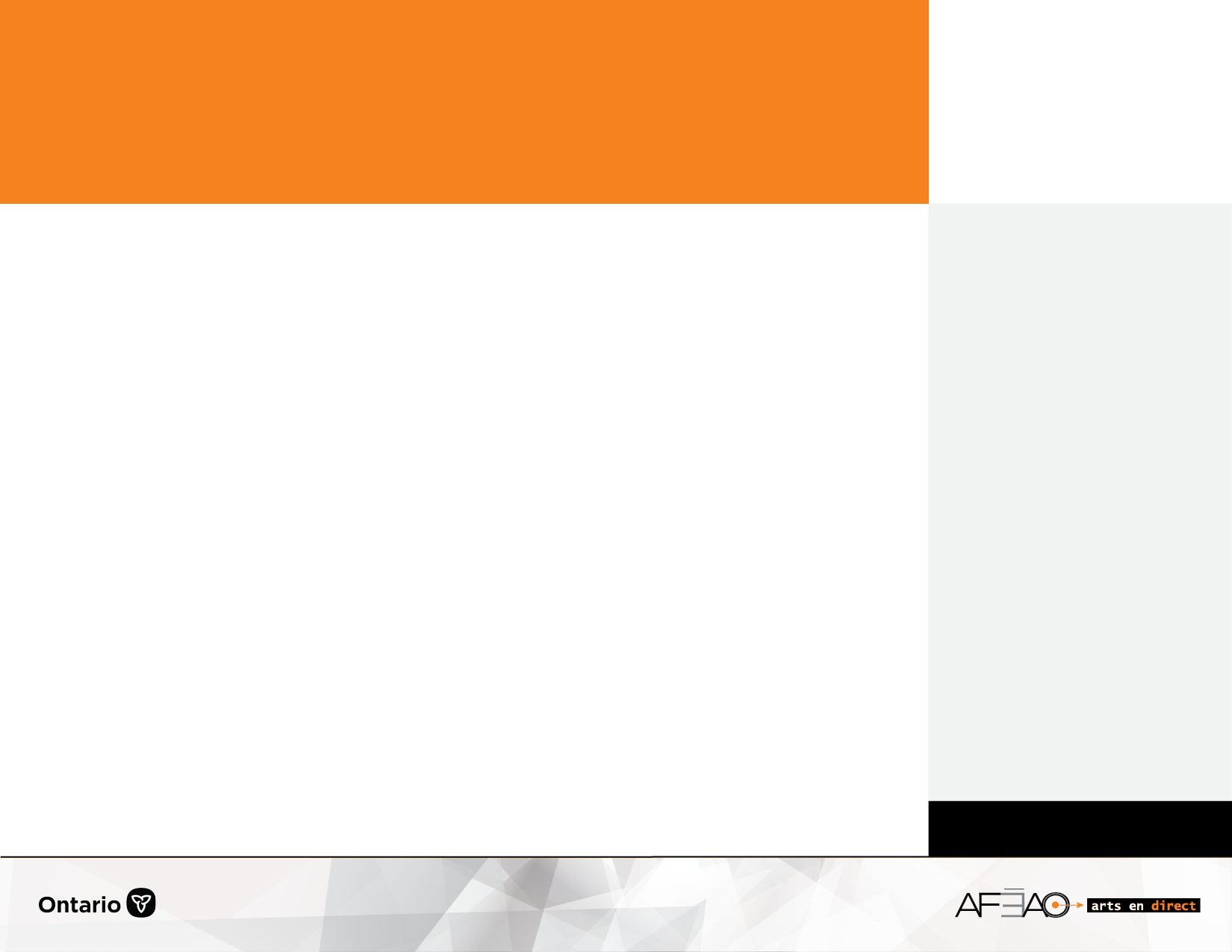 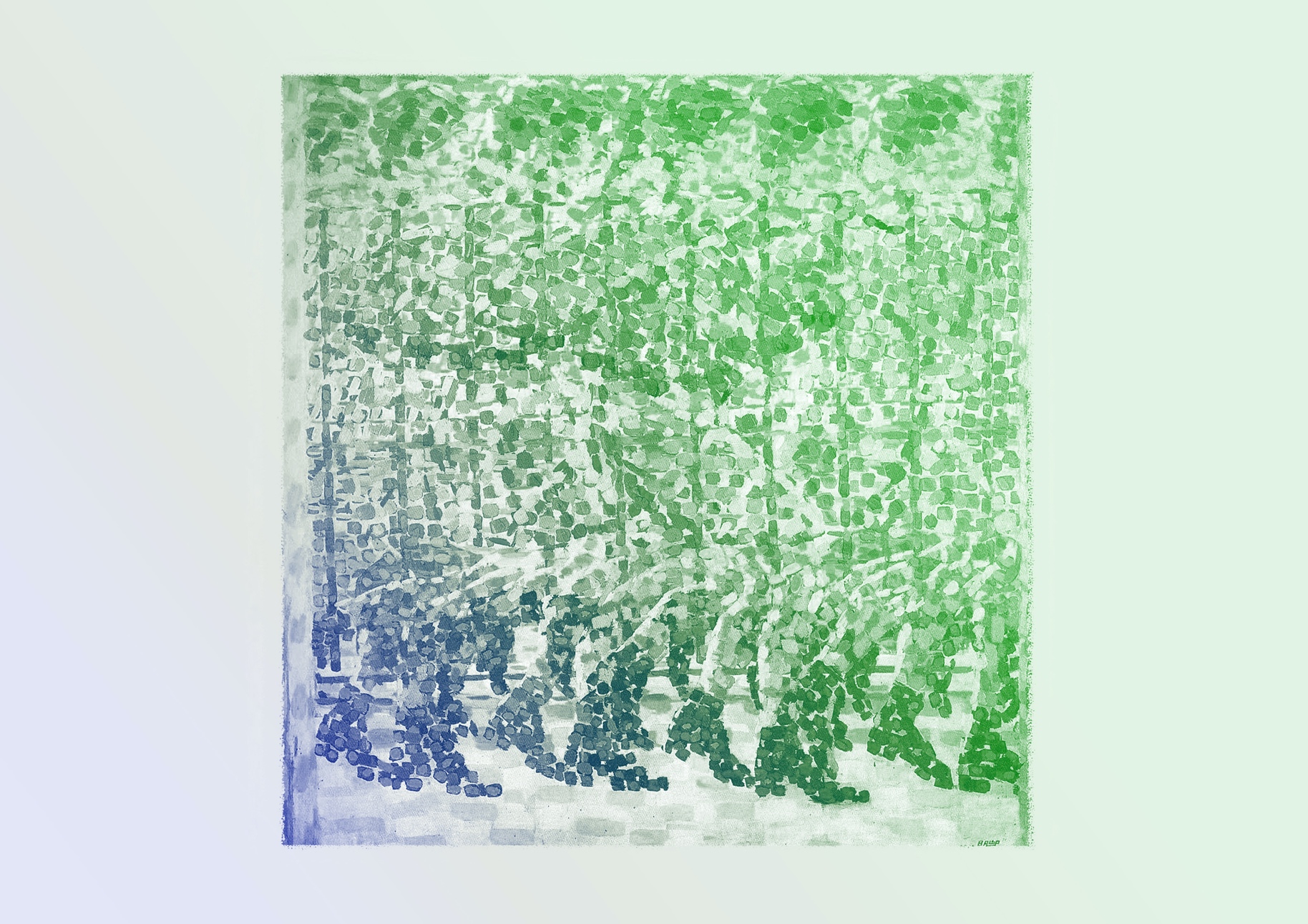 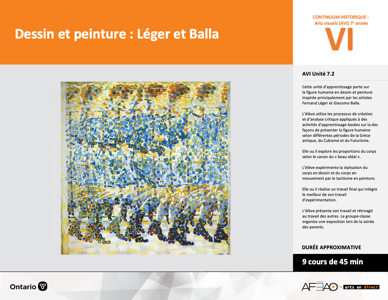 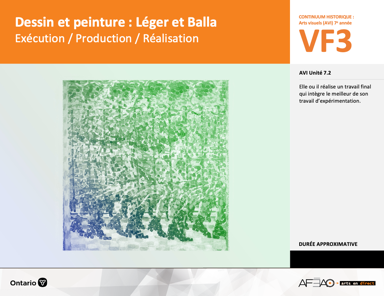 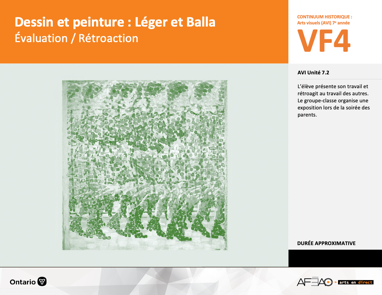 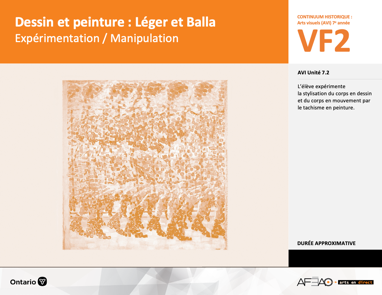 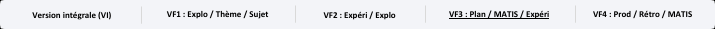 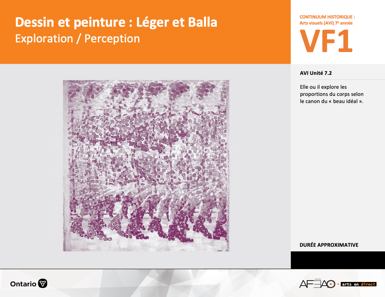 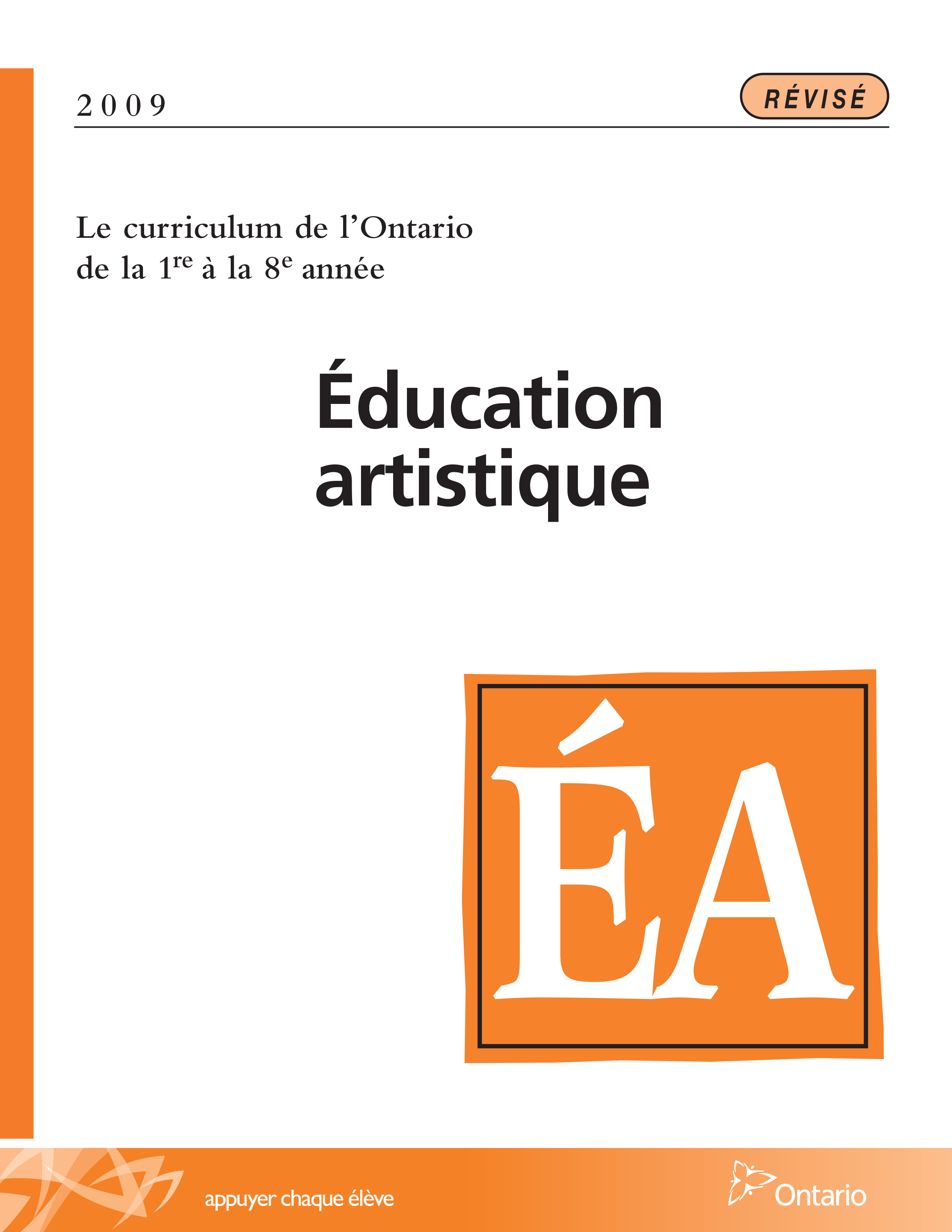 Table des matières Description Liste des attentes et contenusArt visuels - 7e annéeTableau des fondements théoriques à l’étudeArt visuels - 7e annéeDéroulementExécution / Production / Réalisation DescriptionCette unité d’apprentissage porte sur la figure humaine en dessin et peinture inspirée principalement par les artistes Fernand Léger et Giacomo Balla. L’élève utilise les processus de création et d’analyse critique appliqués à des activités d’apprentissage basées sur la des façons de présenter 
la figure humaine selon différentes périodes de la Grèce antique, du Cubisme et du Futurisme. Elle, il ou iel explore les proportions du corps selon 
le canon du « beau idéal ». L’élève expérimente la stylisation du corps en en dessin et du corps en mouvement par le tachisme en peinture. 
Elle, il ou iel réalise un travail final qui intègre le meilleur de son travail d’expérimentation. L’élève présente son travail et rétroagit au travail 
des autres. Le groupe-classe organise une exposition lors de la soirée des parents.Description de chaque étape du déroulement VF (fragmentée) VF3 : Exécution / Production / RéalisationElle, il ou iel réalise un travail final qui intègre le meilleur de son travail d’expérimentation.Liste des attentes et contenus À la fin de la 7e année, l`élève doit pouvoir :ARTS VISUELSAttente :B1. produire diverses œuvres en deux ou trois dimensions en appliquant les fondements à l’étude et en suivant le processus de création artistique. B2. communiquer son analyse et son appréciation de diverses œuvres d’art en utilisant les termes justes et le processus d’analyse critique. B3. expliquer la dimension sociale et culturelle des arts visuels ainsi que les fondements à l’étude dans diverses œuvres d’art d’hier et d’aujourd’hui, provenant d’ici et d’ailleurs.CONTENUS D’APPRENTISSAGEPour satisfaire aux attentes, l’élève doit pouvoir :Production et expression B1.1 recourir au processus de création artistique pour réaliser diverses œuvres d’art. B1.3 élaborer des œuvres en utilisant une variété d’éléments clés, de principes esthétiques et de techniques pour créer une illusion optique. B1.4 utiliser des techniques complexes dans la création de ses propres œuvres. Analyse et appréciationB2.1 recourir au processus d’analyse critique pour analyser et apprécier diverses œuvres d’art. B2.2 analyser, à l’aide des fondements à l’étude, plusieurs œuvres de différents artistes qui emploient la même forme de représentation. B2.3 exprimer de différentes façons son appréciation d’œuvres d’arts visuels contemporaines.Connaissance et compréhensionB3.1 commenter l’utilisation de techniques et d’éléments clés créant des effets particuliers. B3.2 comparer les œuvres appartenant à plusieurs mouvements artistiques à l’aide des fondements à l’étude.  Tableau des fondements théoriques à l’étudeDéroulementExécution / Production / RéalisationMatériel, outil, équipementPrévoyez remettre les dossiers de documentation aux fins de consultation (techniques du lavis, des valeurs et du tachisme) et d’utilisation du pantin 
par l’élève.Prévoyez le matériel, les outils et l’équipement suivants : crayon HB et gomme à efface pour chaque élève;gouache (trois couleurs primaires + blanc);assiette de styromousse comme palette pour chaque élève;pinceaux large et fin pour chaque élève;1 carton blanc (2 plis sans fini glacé) format légal ou tabloïde dépendant du temps dont vous disposez pour faire faire le travail final de peinture;du papier journal ou autre pour protéger les tables de travail, des essuies tout et guenilles et des poubelles aux fins de nettoyage.N. B. : Le travail d’atelier présuppose que vous avez accès à de l’eau pour nettoyer l’espace, les outils et l’équipement.Enseignant / Enseignante Expliquez que l’élève réalise une composition en peinture selon la technique du lavis ou du tachisme.Précisez que l’élève élabore son travail final à l’aide de son pantin articulé pour dessiner la figure humaine stylisée en mouvement.Ajoutez que l’élève répète la figure humaine pour que l’on puisse voir le corps qui se déplace dans l’espace par juxtaposant.Finalement, rappelez que l’élève doit travailler la notion de valeur de sorte à créer l’illusion du volume.Distribuez le dossier de documentation, le carton format tabloïde, le crayon HB et la gomme à effacer à chaque élève.Précisez que la première étape du travail final consiste à dessiner la composition du corps en mouvement à l’aide du pantin articulé.Une fois cette première étape franchie, mettez à la disposition des élève le matériel, les outils et l’équipement de peinture. Supervisez l’installation 
des espaces de travail. Circulez, supervisez et répondez aux questions au besoin. Utilisez l’Annexe 1 intitulée : Grille d’observation du travail des élèves (voir : DESSPEIN_VF1_Annexe1).Supervisez le nettoyage et le rangement.Élève Écoute attentivement les directives de ton enseignant ou enseignante et prend des notes au besoin.Utilise ton dossier de documentation aux fins de consultation des techniques du lavis et du tachisme. Utilise ton pantin articulé pour créer 
ta composition.Choisis une des deux techniques expérimentées pour réaliser ton travail final qui doit intégrer ta connaissance et tes habiletés en matière de valeurs.Procède ensuite au nettoyage de ton espace de travail et des outils et de l’équipement. Remets ton dossier de documentation et entrepose ton travail final selon les directives données par ton enseignant ou enseignante.DOCUMENTS D’ACCOMPAGNEMENTDESSPEIN_VF1_Annexe1ART VISUELS 
FONDEMENTS À L’ÉTUDE 7E ANNÉEART VISUELS 
FONDEMENTS À L’ÉTUDE 7E ANNÉEART VISUELS 
FONDEMENTS À L’ÉTUDE 7E ANNÉEART VISUELS 
FONDEMENTS À L’ÉTUDE 7E ANNÉEART VISUELS 
FONDEMENTS À L’ÉTUDE 7E ANNÉEART VISUELS 
FONDEMENTS À L’ÉTUDE 7E ANNÉEART VISUELS 
FONDEMENTS À L’ÉTUDE 7E ANNÉEÉléments clésÉléments clésÉléments clésÉléments clésÉléments clésÉléments clésÉléments clésÉléments clésÉléments clésÉléments clésÉléments clésÉléments clésÉléments clésÉléments clésÉléments clésÉléments clésÉléments clésÉléments clésÉléments clésÉléments clésÉléments clésÉléments clésÉléments clésLigneLigneFormeFormeFormeCouleurCouleurCouleurCouleurCouleurCouleurCouleurTextureTextureTextureTextureEspaceEspaceEspaceEspaceEspaceEspaceEspace•••type
direction
qualité•••••géométrique
organique
composée
symétrique, asymétrique
volumegéométrique
organique
composée
symétrique, asymétrique
volume•
•
•
•
•
•primaire, secondaire
nuance
chaude, froide, neutre
monochrome complémentaire
roue (cercle) chromatique
analogueprimaire, secondaire
nuance
chaude, froide, neutre
monochrome complémentaire
roue (cercle) chromatique
analogueprimaire, secondaire
nuance
chaude, froide, neutre
monochrome complémentaire
roue (cercle) chromatique
analogueprimaire, secondaire
nuance
chaude, froide, neutre
monochrome complémentaire
roue (cercle) chromatique
analogueprimaire, secondaire
nuance
chaude, froide, neutre
monochrome complémentaire
roue (cercle) chromatique
analogueprimaire, secondaire
nuance
chaude, froide, neutre
monochrome complémentaire
roue (cercle) chromatique
analogue•
••
•qualité
luminositéqualité
luminosité•••••dimension
plan
perspective linéaire à un point de fuite
valeur
centre d’intérêtdimension
plan
perspective linéaire à un point de fuite
valeur
centre d’intérêtdimension
plan
perspective linéaire à un point de fuite
valeur
centre d’intérêtdimension
plan
perspective linéaire à un point de fuite
valeur
centre d’intérêtdimension
plan
perspective linéaire à un point de fuite
valeur
centre d’intérêtdimension
plan
perspective linéaire à un point de fuite
valeur
centre d’intérêtPrincipe esthétiquePrincipe esthétiquePrincipe esthétiquePrincipe esthétiquePrincipe esthétiqueForme de représentation et techniqueForme de représentation et techniqueForme de représentation et techniqueForme de représentation et techniqueForme de représentation et techniqueForme de représentation et techniqueForme de représentation et techniqueForme de représentation et techniqueForme de représentation et techniqueForme de représentation et techniqueForme de représentation et techniqueForme de représentation et techniqueForme de représentation et techniqueForme de représentation et techniqueForme de représentation et techniqueForme de représentation et techniqueForme de représentation et techniqueForme de représentation et technique•••••contraste
répétition
variété
équilibre
unitécontraste
répétition
variété
équilibre
unitécontraste
répétition
variété
équilibre
unitécontraste
répétition
variété
équilibre
unité•
•
•
•
•
•dessin : dessin de contours
peinture : lavis, lavis avec sel, détrempe
impression : linogravure
collage : découpage
sculpture : pâte à modeler, mosaïque, neige
animation : argile, logiciel, ordinateurdessin : dessin de contours
peinture : lavis, lavis avec sel, détrempe
impression : linogravure
collage : découpage
sculpture : pâte à modeler, mosaïque, neige
animation : argile, logiciel, ordinateurdessin : dessin de contours
peinture : lavis, lavis avec sel, détrempe
impression : linogravure
collage : découpage
sculpture : pâte à modeler, mosaïque, neige
animation : argile, logiciel, ordinateurdessin : dessin de contours
peinture : lavis, lavis avec sel, détrempe
impression : linogravure
collage : découpage
sculpture : pâte à modeler, mosaïque, neige
animation : argile, logiciel, ordinateurdessin : dessin de contours
peinture : lavis, lavis avec sel, détrempe
impression : linogravure
collage : découpage
sculpture : pâte à modeler, mosaïque, neige
animation : argile, logiciel, ordinateurdessin : dessin de contours
peinture : lavis, lavis avec sel, détrempe
impression : linogravure
collage : découpage
sculpture : pâte à modeler, mosaïque, neige
animation : argile, logiciel, ordinateurdessin : dessin de contours
peinture : lavis, lavis avec sel, détrempe
impression : linogravure
collage : découpage
sculpture : pâte à modeler, mosaïque, neige
animation : argile, logiciel, ordinateurdessin : dessin de contours
peinture : lavis, lavis avec sel, détrempe
impression : linogravure
collage : découpage
sculpture : pâte à modeler, mosaïque, neige
animation : argile, logiciel, ordinateurdessin : dessin de contours
peinture : lavis, lavis avec sel, détrempe
impression : linogravure
collage : découpage
sculpture : pâte à modeler, mosaïque, neige
animation : argile, logiciel, ordinateurdessin : dessin de contours
peinture : lavis, lavis avec sel, détrempe
impression : linogravure
collage : découpage
sculpture : pâte à modeler, mosaïque, neige
animation : argile, logiciel, ordinateurdessin : dessin de contours
peinture : lavis, lavis avec sel, détrempe
impression : linogravure
collage : découpage
sculpture : pâte à modeler, mosaïque, neige
animation : argile, logiciel, ordinateurdessin : dessin de contours
peinture : lavis, lavis avec sel, détrempe
impression : linogravure
collage : découpage
sculpture : pâte à modeler, mosaïque, neige
animation : argile, logiciel, ordinateurdessin : dessin de contours
peinture : lavis, lavis avec sel, détrempe
impression : linogravure
collage : découpage
sculpture : pâte à modeler, mosaïque, neige
animation : argile, logiciel, ordinateurdessin : dessin de contours
peinture : lavis, lavis avec sel, détrempe
impression : linogravure
collage : découpage
sculpture : pâte à modeler, mosaïque, neige
animation : argile, logiciel, ordinateurdessin : dessin de contours
peinture : lavis, lavis avec sel, détrempe
impression : linogravure
collage : découpage
sculpture : pâte à modeler, mosaïque, neige
animation : argile, logiciel, ordinateurdessin : dessin de contours
peinture : lavis, lavis avec sel, détrempe
impression : linogravure
collage : découpage
sculpture : pâte à modeler, mosaïque, neige
animation : argile, logiciel, ordinateurdessin : dessin de contours
peinture : lavis, lavis avec sel, détrempe
impression : linogravure
collage : découpage
sculpture : pâte à modeler, mosaïque, neige
animation : argile, logiciel, ordinateur